Министерство здравоохранения Тульской областиВНИМАНИЕ: ГРИПП!Грипп – острая вирусная болезнь с воздушно-капельным механизмом передачи. Возможно также заражение через предметы домашнего обихода, на которые вирус попадает от больного человека во время кашля или чихания.КАК НЕ ЗАБОЛЕТЬ ГРИППОМ:Наиболее эффективный метод борьбы с гриппом – вакцинация. Следует помнить, что для выработки иммунного ответа после прививки необходимо 3-4 недели.Избегайте общения с людьми, у которых есть признаки заболевания (насморк, кашель, повышенная температура тела, чихание).При контакте с больным используйте маску, меняйте маску каждые 2-3 часа.Во время кашля и чихания прикрывайте рот и нос одноразовыми платками.Соблюдайте правила личной гигиены, тщательно мойте руки с мылом.Сократите время пребывания в местах массового скопления людей в период подъема заболеваемости.Как можно чаще проветривайте помещение 3-4 раза в день по 15-20 минут и чаще проводите влажную уборку в помещении.Придерживайтесь здорового образа жизни, включая полноценный сон, употребление пищи, богатой витаминами, микроэлементами, физическую активность, закаливание, пребывание на свежем воздухе.  Болезнь начинается внезапноОсновные симптомы заболевания:Головная боль ОзнобТемпература тела 38,5-40 градусовБоль и ломота в мышцах и суставахОбщая слабость и разбитостьСухой кашель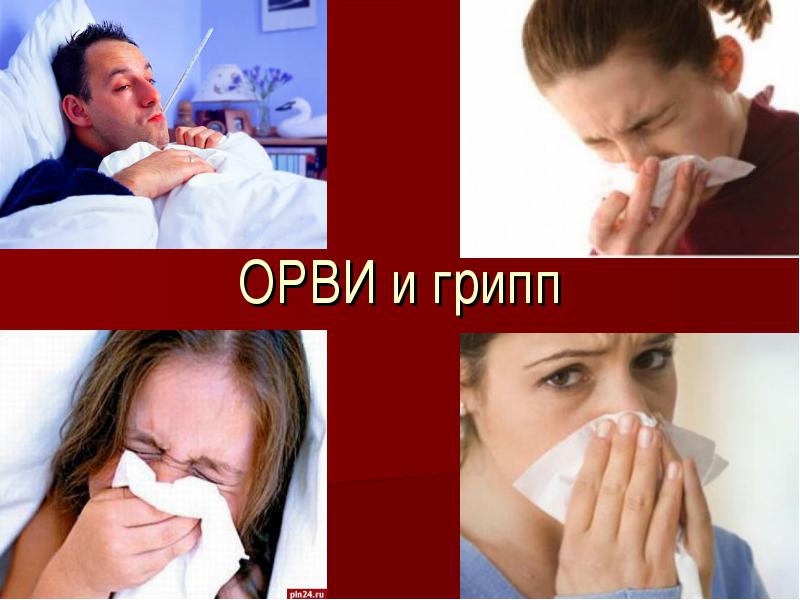 